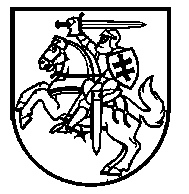 Lietuvos Respublikos VyriausybėnutarimasDĖL LIETUVOS RESPUBLIKOS VYRIAUSYBĖS 2020 M. VASARIO 26 D. NUTARIMO NR. 152 „DĖL VALSTYBĖS LYGIO EKSTREMALIOSIOS SITUACIJOS PASKELBIMO“ PAKEITIMO2021 m. rugpjūčio 11 d. Nr. 651 VilniusLietuvos Respublikos Vyriausybė nutaria:1. Pakeisti Lietuvos Respublikos Vyriausybės 2020 m. vasario 26 d. nutarimą Nr. 152 „Dėl valstybės lygio ekstremaliosios situacijos paskelbimo“:1.1. Pakeisti 3.1.1 papunktį ir jį išdėstyti taip:„3.1.1. kontaktiniu būdu paslaugos teikiamos, parduotuvių, turgaviečių ir kitų viešų prekybos vietų, laisvalaikio ir pramogų vietų, viešojo maitinimo įstaigų, restoranų, kavinių, barų, naktinių klubų ir kitų pasilinksminimo vietų, lošimo namų (kazino) ir lošimo automatų, bingo salonų darbo veikla vykdoma, užtikrinant valstybės lygio ekstremaliosios situacijos operacijų vadovo nustatytas asmenų srautų valdymo, saugaus atstumo laikymosi sąlygas, kitus visuomenės sveikatos saugos, higienos, asmenų aprūpinimo būtinosiomis asmeninėmis apsaugos priemonėmis ir kitus susijusius reikalavimus, išskyrus šio nutarimo 3.1.2 ir 3.1.21  papunkčiuose nurodytus atvejus;“.1.2. Pakeisti 3.1.1 papunktį ir jį išdėstyti taip:„3.1.1. kontaktiniu būdu paslaugos teikiamos, ūkinė veikla vykdoma, komerciniai ir nekomerciniai kultūros, pramogų, sporto renginiai, šventės, mugės, festivaliai ar kiti tam tikrą laiką trunkantys organizuoti žmonių susibūrimai viešoje vietoje iš anksto nustatytu laiku (toliau – renginiai) organizuojami, atsižvelgiant į rekomenduojamas valstybės lygio ekstremaliosios situacijos operacijų vadovo nustatytas asmenų aprūpinimo būtinosiomis asmeninėmis apsaugos priemonėmis, asmenų srautų valdymo, saugaus atstumo laikymosi sąlygas, užtikrinant kitus valstybės lygio ekstremaliosios situacijos operacijų vadovo nustatytus visuomenės sveikatos saugos ir higienos ir kitus susijusius reikalavimus, ir kai aptarnaujami ar paslaugomis naudojasi tik asmenys, atitinkantys vieną iš šių kriterijų (išskyrus šio nutarimo 31 punkte nurodytas išimtis):3.1.1.1. asmuo yra pasiskiepijęs viena iš šių COVID-19 ligos (koronaviruso infekcijos) vakcinų:3.1.1.1.1. praėjus vienai savaitei nuo „Comirnaty“ ar „Spikevax“ vakcinos antrosios dozės suleidimo pagal skiepijimo schemą, išskyrus šio nutarimo 3.1.1.1.5 papunktyje nurodytą atvejį;3.1.1.1.2. praėjus 2 savaitėms nuo „COVID-19 Vaccine Janssen“ vakcinos dozės suleidimo;3.1.1.1.3. praėjus 4 savaitėms, bet ne daugiau kaip 13 savaičių nuo pirmos „Vaxzevria“ vakcinos dozės suleidimo, išskyrus šio nutarimo 3.1.1.1.5 papunktyje nurodytą atvejį;3.1.1.1.4. po antros „Vaxzevria“ vakcinos dozės suleidimo pagal skiepijimo schemą;3.1.1.1.5. praėjus 2 savaitėms nuo „Comirnaty“, „Spikevax“ ar „Vaxzevria“ vakcinos vienos dozės suleidimo asmeniui, kuris persirgo COVID-19 liga (koronaviruso infekcija) ir diagnozė buvo patvirtinta remiantis teigiamu SARS-CoV-2 PGR tyrimo rezultatu;3.1.1.1.6. praėjus vienai savaitei nuo „Comirnaty“ ar „Vaxzevria“ vakcinos antrosios dozės suleidimo, jei pirmajai skiepo dozei buvo naudojama „Vaxzevria“ vakcina, o antrajai – „Comirnaty“ vakcina arba atvirkščiai;3.1.1.2. asmuo persirgo COVID-19 liga (koronaviruso infekcija) ir:3.1.1.2.1. diagnozė buvo patvirtinta remiantis teigiamu SARS-CoV-2 PGR tyrimo ar antigeno testo rezultatu, o nuo teigiamo tyrimo rezultato praėjo ne daugiau kaip 210 dienų (bet ne anksčiau, nei asmeniui baigėsi paskirtos izoliacijos terminas), arba3.1.1.2.2. asmuo prieš mažiau nei 60 dienų yra gavęs teigiamą (kai nustatomi anti-S, anti-S1 arba anti-RBD IgG antikūnai prieš SARS-CoV-2) kiekybinio ar pusiau kiekybinio serologinio imunologinio tyrimo atsakymą, išskyrus atvejus, kai serologinis tyrimas atliekamas po skiepijimo COVID-19 ligos (koronaviruso infekcijos) vakcina;3.1.1.3. asmeniui, kuriam atliktas COVID-19 tyrimas, nustatytas neigiamas rezultatas,  – ne anksčiau nei prieš 48 valandas (skaičiuojant nuo ėminio paėmimo momento) atlikus SARS-CoV-2 PGR tyrimą;3.1.1.4. yra vaikas iki 16 metų;“.1.3. Pakeisti 3.1.2 papunkčio pirmąją pastraipą ir ją išdėstyti taip:„3.1.2. kino teatrų ir kino klubų paslaugos teikiamos, profesionaliojo scenos meno įstaigų salės lankomos bei komerciniai ir nekomerciniai kultūros, pramogų, sporto renginiai, šventės, mugės, festivaliai ar kiti tam tikrą laiką trunkantys organizuoti žmonių susibūrimai viešoje vietoje iš anksto nustatytu laiku (toliau visos šiame papunktyje nurodytos paslaugos ir veiklos vadinamos renginiais), išskyrus šio nutarimo 3.1.21 papunktyje nurodytus atvejus, organizuojami užtikrinant valstybės lygio ekstremaliosios situacijos operacijų vadovo nustatytas asmenų srautų valdymo, saugaus atstumo laikymosi sąlygas, kitus visuomenės sveikatos saugos, higienos, asmenų aprūpinimo būtinosiomis asmeninėmis apsaugos priemonėmis ir kitus susijusius reikalavimus bei laikantis šių reikalavimų:“.1.4. Pakeisti 3.1.2.4 papunktį ir jį išdėstyti taip:„3.1.2.4. uždarose ir atvirose erdvėse organizuojamuose renginiuose, kuriuose žiūrovai ir (ar) dalyviai renginį stebi ne tik iš sėdimų vietų, žiūrovų ir (ar) dalyvių skaičius neribojamas, tačiau juose gali dalyvauti tik asmenys, atitinkantys vieną iš šių kriterijų:3.1.2.4.1. asmuo yra pasiskiepijęs viena iš šių COVID-19 ligos (koronaviruso infekcijos) vakcinų:3.1.2.4.1.1. praėjus vienai savaitei nuo „Comirnaty“ ar „Spikevax“ vakcinos antrosios dozės suleidimo pagal skiepijimo schemą, išskyrus šio nutarimo 3.1.2.4.1.5 papunktyje nurodytą atvejį;3.1.2.4.1.2. praėjus 2 savaitėms nuo „COVID-19 Vaccine Janssen“ vakcinos dozės suleidimo;3.1.2.4.1.3. praėjus 4 savaitėms, bet ne daugiau kaip 13 savaičių nuo pirmos „Vaxzevria“ vakcinos dozės suleidimo, išskyrus šio nutarimo 3.1.2.4.1.5 papunktyje nurodytą atvejį;3.1.2.4.1.4. po antros „Vaxzevria“ vakcinos dozės suleidimo pagal skiepijimo schemą;3.1.2.4.1.5. praėjus 2 savaitėms nuo „Comirnaty“, „Spikevax“ ar „Vaxzevria“ vakcinos vienos dozės suleidimo asmeniui, kuris persirgo COVID-19 liga (koronaviruso infekcija) ir diagnozė buvo patvirtinta remiantis teigiamu SARS-CoV-2 PGR tyrimo rezultatu;3.1.2.4.1.6. praėjus vienai savaitei nuo „Comirnaty“ ar „Vaxzevria“ vakcinos antrosios dozės suleidimo, jei pirmajai skiepo dozei buvo naudojama „Vaxzevria“ vakcina, o antrajai – „Comirnaty“ vakcina arba atvirkščiai;3.1.2.4.2. asmuo persirgo COVID-19 liga (koronaviruso infekcija) ir:3.1.2.4.2.1. diagnozė buvo patvirtinta remiantis teigiamu SARS-CoV-2 PGR tyrimo ar antigeno testo rezultatu, o nuo teigiamo tyrimo rezultato praėjo ne daugiau kaip 210 dienų (bet ne anksčiau, nei asmeniui baigėsi paskirtos izoliacijos terminas), arba3.1.2.4.2.2. asmuo prieš mažiau nei 60 dienų yra gavęs teigiamą (kai nustatomi anti-S, anti-S1 arba anti-RBD IgG antikūnai prieš SARS-CoV-2) kiekybinio ar pusiau kiekybinio serologinio imunologinio tyrimo atsakymą, išskyrus atvejus, kai serologinis tyrimas atliekamas po skiepijimo COVID-19 ligos (koronaviruso infekcijos) vakcina;3.1.2.4.3. asmeniui, kuriam atliktas COVID-19 tyrimas, nustatytas neigiamas rezultatas,  – ne anksčiau nei prieš 48 valandas (skaičiuojant nuo ėminio paėmimo momento) atlikus SARS-CoV-2 PGR tyrimą;3.1.2.4.4. yra vaikas iki 16 metų;“.1.5. Pripažinti netekusiu galios 3.1.2 papunktį.1.6. Papildyti 3.1.21 papunkčiu:„3.1.21. šio nutarimo 3.1.1 ir 3.1.2 papunkčiuose numatytos paslaugos teikiamos ir ūkinė veikla vykdoma, atsižvelgiant į rekomenduojamas valstybės lygio ekstremaliosios situacijos operacijų vadovo nustatytas asmenų aprūpinimo būtinosiomis asmeninėmis apsaugos priemonėmis, asmenų srautų valdymo, saugaus atstumo laikymosi sąlygas, užtikrinant kitus valstybės lygio ekstremaliosios situacijos operacijų vadovo nustatytus visuomenės sveikatos saugos ir higienos ir kitus susijusius reikalavimus, ir kai aptarnaujami ar paslaugomis naudojasi tik asmenys, atitinkantys vieną iš šio nutarimo 3.1.2.4 papunktyje nurodytų kriterijų. Šiame papunktyje nurodytomis sąlygomis paslaugos teikiamos ir ūkinė veikla vykdoma, jei šių veiklų vykdytojai ar paslaugų teikėjai iš anksto apie tai deklaruoja valstybės lygio ekstremaliosios situacijos operacijų vadovo nustatyta tvarka;“.1.7. Pripažinti netekusiu galios 3.1.21 papunktį.1.8. Pakeisti 3.1.3 papunktį ir jį išdėstyti taip:„3.1.3. kita ūkinė veikla, nenurodyta šio nutarimo 3.1.1 papunktyje, vykdoma, užtikrinant valstybės lygio ekstremaliosios situacijos operacijų vadovo nustatytas asmenų srautų valdymo, saugaus atstumo laikymosi sąlygas, kitus visuomenės sveikatos saugos, higienos, asmenų aprūpinimo būtinosiomis asmeninėmis apsaugos priemonėmis ir kitus susijusius reikalavimus;“.1.9. Pakeisti 3.2.1 papunktį ir jį išdėstyti taip:„3.2.1. švietimo veiklos organizavimo srityje:3.2.1.1. ikimokyklinis, priešmokyklinis, pradinis, pagrindinis, vidurinis ugdymas, pirminis profesinis mokymas bei švietimo pagalba vykdomi užtikrinant valstybės lygio ekstremaliosios situacijos operacijų vadovo nustatytas asmenų srautų valdymo, saugaus atstumo laikymosi sąlygas, kitus visuomenės sveikatos saugos, higienos, asmenų aprūpinimo būtinosiomis asmeninėmis apsaugos priemonėmis ir kitus susijusius reikalavimus;3.2.1.2. tęstinis profesinis mokymas, aukštojo mokslo studijos ir neformalusis suaugusiųjų švietimas vykdomi, atsižvelgiant į rekomenduojamas valstybės lygio ekstremaliosios situacijos operacijų vadovo nustatytas asmenų aprūpinimo būtinosiomis asmeninėmis apsaugos priemonėmis, asmenų srautų valdymo, saugaus atstumo laikymosi sąlygas, užtikrinant kitus valstybės lygio ekstremaliosios situacijos operacijų vadovo nustatytus visuomenės sveikatos saugos ir higienos ir kitus susijusius reikalavimus, ir kai dalyvauja asmenys, atitinkantys vieną iš šio nutarimo 3.1.1.1–3.1.1.3 papunkčiuose nurodytų kriterijų, arba nuotoliniu būdu;3.2.1.3. neformalusis vaikų švietimas vykdomas užtikrinant valstybės lygio ekstremaliosios situacijos operacijų vadovo nustatytas asmenų srautų valdymo, saugaus atstumo laikymosi sąlygas,  kitus visuomenės sveikatos saugos, higienos, asmenų aprūpinimo būtinosiomis asmeninėmis apsaugos priemonėmis ir kitus susijusius reikalavimus. Užsiėmimuose uždarose erdvėse vienu metu ir vaikų stovyklose vienoje grupėje gali dalyvauti ne daugiau kaip 30 asmenų, išskyrus atvejus, kai dalyviai ir darbuotojai atitinka vieną iš šio nutarimo 3.1.1.1–3.1.1.3. papunkčiuose nurodytą kriterijų;“.1.10. Papildyti 3.2.3.11 papunkčiu:„3.2.3.11. asmens sveikatos priežiūros paslaugų teikimas organizuojamas ir šios paslaugos teikiamos sveikatos apsaugos ministro nustatyta tvarka;“.1.11. Pripažinti netekusiu galios 3.2.3.5 papunktį. 1.12. Pripažinti netekusiu galios 3.2.3.7.3 papunktį. 1.13. Papildyti 31 punktu:„31. Asmenys, neatitinkantys nė vieno iš šio nutarimo 3.1.1 papunktyje nurodyto kriterijaus, kontaktiniu būdu gali būti aptarnaujami, užtikrinant valstybės lygio ekstremaliosios situacijos operacijų vadovo nustatytas asmenų srautų valdymo, saugaus atstumo laikymosi sąlygas, kitus visuomenės sveikatos saugos, higienos, asmenų aprūpinimo būtinosiomis asmeninėmis apsaugos priemonėmis ir kitus šiame nutarime nurodytus reikalavimus, tik kai teikiamos šios paslaugos ir vykdomos šios ūkinės veiklos:31.1. prekyba parduotuvėse, turgavietėse, kurių pagrindinė veikla yra maisto, veterinarijos, pašarų gyvūnams, vaistinių, optikos prekių ir ortopedijos techninių priemonių, augalų, sėklų, trąšų pardavimas, turinčiose atskirą įėjimą iš lauko, kurių prekybos plotas (t. y. prekybos salės, skirtos pirkėjams aptarnauti ir prekėms išdėlioti, plotas, įskaitant matavimosi kabinas. Į prekybos plotą neįskaitomas administracinių patalpų, sandėlių ir pagalbinių patalpų, dirbtuvių, laiptinių, koridorių, sanitarinių patalpų plotas) neviršija 1 500 kv. m, arba esančiose prekybos centre, kurio bendras prekybos plotas (t. y. prekybos salės ir kitos prekybos vietos (pvz., salelės), skirtos pirkėjams aptarnauti ir prekėms išdėlioti, plotas, įskaitant matavimosi kabinas. Į prekybos plotą neįskaitomas administracinių patalpų, sandėlių ir pagalbinių patalpų, dirbtuvių, laiptinių, koridorių, sanitarinių patalpų, taip pat parduotuvių, esančių prekybos centre, turinčių atskirą įėjimą iš lauko, kai nėra galimybės patekti į prekybos centrą, plotas) neviršija 1 500 kv. m; 31.2. nuotolinė prekyba (vykdoma internetu ar kitomis ryšio priemonėmis) ir kai prekės pristatomos fiziniams ir juridiniams asmenims ar atsiimamos atsiėmimo punktuose (atsiėmimo punktuose draudžiama prekyba ar kita nesusijusi su nuotoline prekyba veikla);31.3. smulkaus remonto paslaugų užsakymas, kai kontaktas tarp paslaugos gavėjo ir paslaugos teikėjo trunka ne ilgiau nei 15 min.;31.4. laidojimo paslaugos ir laidojimo reikmenų parduotuvės;31.5. muziejų ekspozicijų ir parodų lankymas;31.6. bibliotekų (knygų atsiėmimo ir grąžinimo tikslais) ir knygų atsiėmimo punktų paslaugos;31.7. asmens sveikatos priežiūros paslaugos (pagal sveikatos apsaugos ministro nustatytus reikalavimus, įskaitant testavimą);31.8. socialinės paslaugos;31.9. psichologinės pagalbos ir psichoterapijos paslaugos; 31.10. asmens sveikatos priežiūros įstaigose esančių ar globos įstaigose gyvenančių terminalinės būklės asmenų, nepilnamečių iki 14 metų bei nėščiųjų lankymas;31.11. veterinarijos paslaugos;31.12. keleivių vežimo vietiniu (miesto ir priemiesčio) transportu paslaugos;31.13. keleivių vežimo už atlygį lengvaisiais automobiliais pagal užsakymą ir lengvaisiais automobiliais taksi paslaugos; 31.14. teisinės paslaugos (notarų, antstolių, privalomos mediacijos, advokatų, teikiančių teisines paslaugas pagal advokato ir kliento sutartį, bei advokatų, teikiančių antrinę teisinę pagalbą)  ir teismų veikla;31.15. veikla, susijusi su vaiko teisių apsauga;31.16. valstybės ir savivaldybių institucijų, įstaigų, valstybės ir savivaldybių valdomų įmonių teikiamos paslaugos, kurių dėl jų specifikos neįmanoma suteikti nuotoliniu būdu (paslaugų sąrašą tvirtina institucijos, įstaigos ar įmonės vadovas);31.17. kompleksiškai teikiamos paslaugos šeimai pagal Lietuvos Respublikos socialinės apsaugos ir darbo ministro patvirtintą Kompleksiškai teikiamų paslaugų šeimai 2016–2023 m. veiksmų planą;31.18. asmenų aprūpinimas techninės pagalbos priemonėmis Techninės pagalbos neįgaliesiems centre prie Socialinės apsaugos ir darbo ministerijos ir savivaldybių įstaigose, kurioms priskirta ši funkcija;31.19. asmeninės pagalbos teikimas asmenims su negalia, kai tokį poreikį nustato savivaldybių paskirti socialiniai darbuotojai;31.20. pagalba smurtą artimoje aplinkoje patyrusiems asmenims;31.21. pagalba nukentėjusiems nuo prekybos žmonėmis asmenims;31.22. veikla, susijusi su neteisėtų migrantų priėmimu;31.23. atvirose erdvėse teikiamos paslaugos, prekyba ir ūkinė veikla, komerciniai ir nekomerciniai kultūros, pramogų, sporto renginiai, šventės, mugės, festivaliai ar kiti tam tikrą laiką trunkantys organizuoti žmonių susibūrimai viešoje vietoje iš anksto nustatytu laiku, kai dalyvauja ne daugiau kaip 500 asmenų;31.24. finansinės paslaugos, kai išmokamos ir pristatomos pensijos ar kitos socialinės išmokos, kitos būtinosios finansinės ir privalomojo draudimo paslaugos, kai kontaktas tarp paslaugos gavėjo ir paslaugos teikėjo trunka ne ilgiau nei 15 min., taip pat elektroninių ryšių paslaugos, kurios reikalingos norint įgyti galimybę naudotis elektroninėmis paslaugomis;31.25. ikimokyklinis, priešmokyklinis, pradinis, pagrindinis, vidurinis ugdymas, pirminis profesinis mokymas, neformalusis vaikų švietimas ir švietimo pagalba.“1.14. Pakeisti 5 punkto pirmąją pastraipą ir ją išdėstyti taip:„5. Nustatyti, kad asmenų atitiktis šio nutarimo 3.1.1 papunktyje nurodytiems kriterijams patvirtinama taip:“.2. Šis nutarimas, išskyrus 1.1, 1.3, 1.4, 1.6 ir 1.9 papunkčius, įsigalioja 2021 m. rugsėjo 13 d.3. Šio nutarimo 1.1, 1.3, 1.4 ir 1.6 papunkčiai įsigalioja 2021 m. rugpjūčio 16 d.4. Šio nutarimo 1.9 papunktis įsigalioja 2021 m. rugsėjo 1 d.Ministrė Pirmininkė	Ingrida ŠimonytėVidaus reikalų ministrė	Agnė Bilotaitė